  ПРАТАКОЛ					          ПРОТОКОЛ__________№_____Месца складання					Место составленияЗаседания Президиумарайонного  комитетаПовестка дня (наименование вопроса с указанием докладчика):1.  О   ……………………………….                                                                                                                        2.  О   ……………………………….3.  О   ……………………………….4.  О   ……………………………….1. СЛУШАЛИ:Ф.И.О. - Текст выступления прилагается (либо излагается краткое содержание выступления). ВЫСТУПИЛИ: Ф.И.О. – краткое содержание выступления.ПОСТАНОВИЛИ:1.1.1.2.1.3.1.4.Голосовали: “за” - 10 человек			“против” - 0			“воздержались” - 02. СЛУШАЛИ:ВЫСТУПИЛИ:ПОСТАНОВИЛИ:2.1.2.2.2.3.2.4.Голосовали: “за” - 10 человек			“против” - 0			“воздержались” - 0Председательствующий            Подпись                           Инициалы, фамилияСекретарь                                    Подпись                           Инициалы, фамилияБЕЛАРУСКІ ПРАФЕСІЙНЫ САЮЗ РАБОТНІКАЎ АГРАПРАМЫСЛОВАГА КОМПЛЕКСУГРОДЗЕНСКI РАЁННЫКАМIТЭТ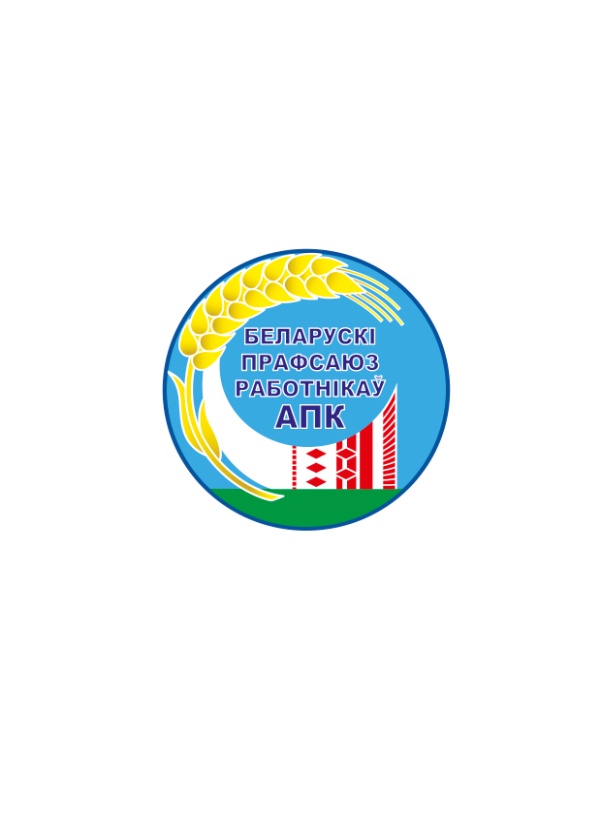 БЕЛОРУССКИЙ ПРОФЕССИОНАЛЬНЫЙ СОЮЗ РАБОТНИКОВ АГРОПРОМЫШЛЕННОГО КОМПЛЕКСАГРОДНЕНСКИЙ РАЙОННЫЙКОМИТЕТПредседательствующийФ.И.О.СекретарьФ.И.О.Всего членов ПрезидиумаГродненского районного комитета профсоюза  …. человекВсего членов ПрезидиумаГродненского районного комитета профсоюза  …. человекВсего членов ПрезидиумаГродненского районного комитета профсоюза  …. человекПрисутствовали:члены ПрезидиумаФ.И.О. членов коллегиального органа указываются в алфавитном порядке. Если членов коллегиального органа более 15, то список составляется отдельно и прилагаются к протоколу. В протоколе указывается:17 человек (список прилагается)Отсутствовали:Ф.И.О.Приглашенные:Указываются Ф.И.О. приглашенных в алфавитном порядке и наименования их должностейПрисутствовали:члены ПрезидиумаФ.И.О. членов коллегиального органа указываются в алфавитном порядке. Если членов коллегиального органа более 15, то список составляется отдельно и прилагаются к протоколу. В протоколе указывается:17 человек (список прилагается)Отсутствовали:Ф.И.О.Приглашенные:Указываются Ф.И.О. приглашенных в алфавитном порядке и наименования их должностейПрисутствовали:члены ПрезидиумаФ.И.О. членов коллегиального органа указываются в алфавитном порядке. Если членов коллегиального органа более 15, то список составляется отдельно и прилагаются к протоколу. В протоколе указывается:17 человек (список прилагается)Отсутствовали:Ф.И.О.Приглашенные:Указываются Ф.И.О. приглашенных в алфавитном порядке и наименования их должностей